EASTERN REFINERY LIMITED
(A subsidiary of Bangladesh Petroleum Corporation)
North Patenga, Chittagong
www.erl.com.bd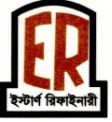 Ref: ER/LP/LT/e-GP : 08,09,10,11,12/2023									Date: 27/03/2023e-Tender Noticee-Tenders have been invited in the national e-GP System portal for procurement of the goods as stated below:These are online Tenders, where only e-Tenders will be accepted through National e-GP Portal https://www.eprocure.gov.bd and no offline/hard copies will be accepted. To submit e-Tender, registration in the National e-GP system portal is required. The fees for downloading the e-Tender Documents from the National e-GP system portal have to be deposited online through any registered bank’s branches.Further information and guidelines are available in the National e-GP system portal and from e-GP help desk: helpdesk@eprocure.gov.bdSl#Tender ReferenceTender IDDescription  of Goods & related serviceTender DocLast Selling Date & TimeTender Closing, Opening Date & Time1ERL/LT/e-Gp-08/2023807602Supply of Penetration Needle.11-04-202314:00 hrs12-04-202312:30 hrs2ERL/LT/e-Gp-09/2023805400Supply of Thermal Paste, TJ box, Wall Rack 6U, Monitor, RJ45 connector and fiber Sleeves. 05-04-202314:00 hrs06-04-202312:30 hrs3ERL/LT/e-Gp-10/2023806152Supply Installation, Testing & Commissioning of Firewall.09-04-202315:00 hrs10-04-202312:30 hrs4ERL/LT/e-Gp-11/2023807606Supply of Glass Pycnometer for Bitumen Specific Gravity.11-04-202314:00 hrs12-04-202312:30 hrs5ERL/LT/e-Gp-12/2023807607Supply of Activated Carbon & Anthracite.12-04-202314:00 hrs13-04-202312:30 hrsProcuring Entity Details: Md. Tariq Hossain, Manager (Purchase), Phone: 880-02 3333 01261-70 (382) Email: managerlp@erl.com.bdProcuring Entity Details: Md. Tariq Hossain, Manager (Purchase), Phone: 880-02 3333 01261-70 (382) Email: managerlp@erl.com.bdProcuring Entity Details: Md. Tariq Hossain, Manager (Purchase), Phone: 880-02 3333 01261-70 (382) Email: managerlp@erl.com.bdProcuring Entity Details: Md. Tariq Hossain, Manager (Purchase), Phone: 880-02 3333 01261-70 (382) Email: managerlp@erl.com.bdProcuring Entity Details: Md. Tariq Hossain, Manager (Purchase), Phone: 880-02 3333 01261-70 (382) Email: managerlp@erl.com.bdProcuring Entity Details: Md. Tariq Hossain, Manager (Purchase), Phone: 880-02 3333 01261-70 (382) Email: managerlp@erl.com.bd